Assemblies of the Member States of WIPOFifty-Seventh Series of MeetingsGeneva, October 2 to 11, 2017List of Decisions Adopted by the Program and Budget CommitteeDocument prepared by the Secretariat1.	The present document contains the “List of Decisions Adopted by the Program and Budget Committee” at its twenty-sixth session (July 10 to 14, 2017) (document WO/PBC/26/11).2.	The Assemblies of WIPO, each as far as it is concerned, are invited to:(i)	take note of the “List of Decisions Adopted by the Program and Budget Committee” (document WO/PBC/26/11); and(ii)	approve the recommendations made by the Program and Budget Committee as contained in document WO/PBC/26/11.  [Document WO/PBC/26/11 follows]Program and Budget CommitteeTwenty-Sixth SessionGeneva, July 10 to 14, 2017List of Decisions adopted by the program and budget committeeDocument prepared by the SecretariatOPENING OF THE SESSIONADOPTION OF THE AGENDAdocument WO/PBC/26/1.The Program and Budget Committee (PBC) adopted the agenda (document WO/PBC/26/1).PROGRAM PERFORMANCE REPORT FOR 2016document WO/PBC/26/2.The Program and Budget Committee (PBC), having reviewed the Program Performance Report (PPR) for 2016 (document WO/PBC/26/2), and recognizing its nature as a self-assessment of the Secretariat, recommended that the Assemblies of WIPO acknowledge Programs’ progress made in 2016 towards achieving the expected results.FINANCIAL SITUATION AS END 2016:  PRELIMINARY RESULTSdocument WO/PBC/26/INF/1.DRAFT PROPOSED PROGRAM AND BUDGET FOR THE 2018/19 BIENNIUMdocuments:WO/PBC/26/3 and WO/PBC/26/9.The Program and Budget Committee (PBC), having completed a comprehensive first review by Strategic Goal of the draft proposed Program and Budget for the 2018/19 biennium (document WO/PBC/26/3):Agreed to the modifications proposed by Member States to Program narratives, including the results frameworks in Programs 3, 4, 5, 8, 13 and 30;Requested the Secretariat to issue a revised version of the draft proposed Program and Budget for the 2018/19 biennium based on (i) and personnel expenditure figures according to the ICSC decision and the outcome of the consultations between Geneva-based Organizations and the ICSC in Vienna, for the upcoming session of the PBC.  In this context, the PBC took note of the clarification of the WIPO Legal Counsel;Took note, inter alia, of outstanding issues in the following Programs for further consideration in the upcoming session of the Program and Budget Committee:Key performance indicators in Program 15; andNarrative and performance indicators in Programs 9, 10, 20 and 32;Took note that the following issues raised were referred to the 27th session of the PBC:Decrease by 10% in the unit contribution value;Union allocation methodology used for the preparation of Annex III: 2018/19 Allocation of Income and Expenditure by Unions; andConditions for provision of funding for a diplomatic conference in the 2018/19 biennium.The Program and Budget Committee, having reviewed the Capital Master Plan for 2018-27 (document WO/PBC/26/9):Comprehensively discussed and endorsed the project objectives, expected benefits and drivers of the capital investments projects related to ICT, safety and security and premises in the Capital Master Plan for 2018/19, amounting to a total of 25.5 million Swiss francs; Underscored the importance of the capital investments projects to ensure that WIPO remain fit-for-purpose; andReferred the consideration of, inter alia, the Allocation of Proposed CMP 2018/19 Projects to the Unions to the 27th session of the PBC.AMENDMENTS TO INVESTMENT POLICYdocument WO/PBC/26/4 Rev.The Program and Budget Committee (PBC) recommended that the Assemblies of WIPO, each as far as it is concerned, approve the amendments to the Policy on Investments (document WO/PBC/26/4 Rev.).PROPOSED AMENDMENTS TO THE FINANCIAL REGULATIONS AND RULES (FRR) INCLUDING AMENDMENTS TO THE PROCUREMENT FRAMEWORKdocument WO/PBC/26/5.The Program and Budget Committee (PBC):Recommended to the WIPO General Assembly to approve Regulation 5.11, as amended and indicated in Annex I of document WO/PBC/26/5.Took note of (i) the amendments to Financial Rules 105.12, 105.17, 105.18, 105.19, 105.26, and 105.27; (ii) the deletion of Financial Rules 105.13, 105.16, 105.21, and 105.23; and (iii) the introduction of proposed new Rule 105.17bis, as indicated in Annex I of document WO/PBC/26/5.Took note of the amendments proposed to the Financial Regulations and Rules in Annex II of document WO/PBC/26/5 and requested the Secretariat to present a revised draft of these amendments for the 27th session of the PBC, taking due consideration of the comments made by Member States.Requested the Independent Advisory and Oversight Committee (IAOC) to review the amendments referred to under point 3 above, and to present their views thereon to the 27th session of the PBC.AFTER-SERVICE HEALTH INSURANCE (ASHI)document WO/PBC/26/6.The Program and Budget Committee (PBC) requested the Secretariat to prepare a presentation for the PBC’s 27th session on WIPO’s ASHI liability, to include information regarding approaches WIPO is exploring to fund its ASHI liability, in order to contribute to further discussions on the matter.The PBC recommended to the Assemblies of the Member States of WIPO and of the Unions, each as far as it is concerned, to request the Secretariat:to continue to participate in the Finance and Budget Network’s ASHI Working Group; andto monitor the specific proposals to be made by the Secretary-General to the United Nations General Assembly at its 73rd session and, based on these proposals, present concrete measures to the PBC, with reference to the updated ASHI liability as reported in the Financial Statements, at its 28th session, recalling WIPO’s membership in the United Nations Common System.GOVERNANCE ISSUESdocuments WO/PBC/26/8 and WO/PBC/26/10.The Program and Budget Committee (PBC):Took note of the status of the constitutional reform process presented in document WO/PBC/26/8;Encouraged the continuation of outreach efforts to Member States regarding the ratification process of the 1999 and 2003 amendments to the WIPO Convention and other WIPO-administered treaties; andRequested the Secretariat to report back to the 28th session of the PBC on the status of the implementation of the 1999 and 2003 amendments.OPENING OF NEW WIPO EXTERNAL OFFICESdocuments WO/PBC/26/7 and A/56/15.The Program and Budget Committee (PBC):Received presentations on the new proposals for the opening of External Offices in the 2018/19 biennium;Revisited a proposal for the 2016/17 biennium; andHad a first exchange of views to reach a decision on the pending new External Offices for the 2016/17 and 2018/19 biennia and decided to continue discussions in the 27th session of the PBC, with the aim of making a recommendation to the 2017 General Assembly.CLOSING OF THE SESSION[End of document]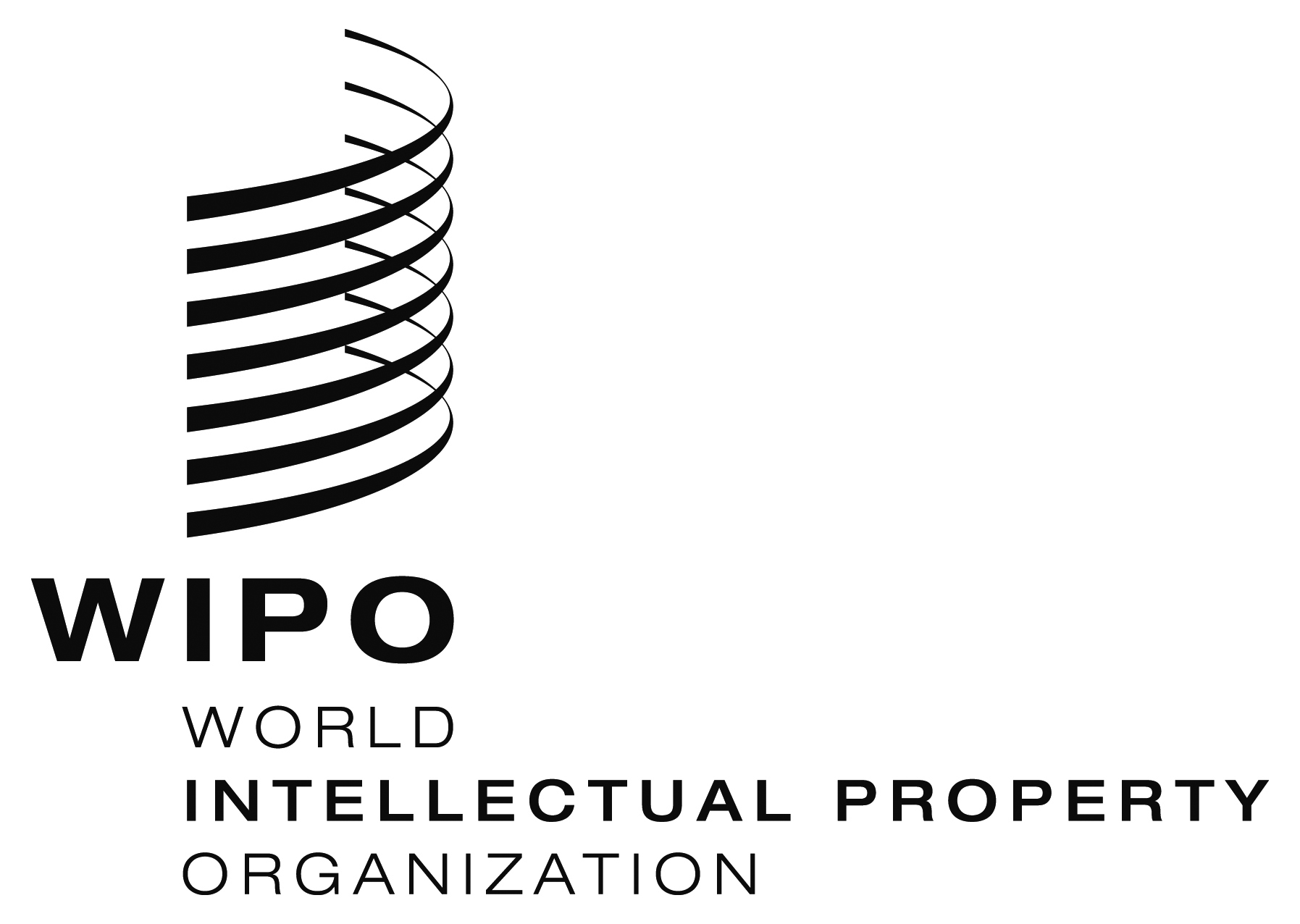 EA/57/5 Prov.    A/57/5 Prov.    A/57/5 Prov.    ORIGINAL:  Original  ORIGINAL:  Original  ORIGINAL:  Original  DATE:  August 2, 2017  DATE:  August 2, 2017  DATE:  August 2, 2017  EWO/PBC/26/11WO/PBC/26/11WO/PBC/26/11ORIGINAL:  english ORIGINAL:  english ORIGINAL:  english DATE:  July 28, 2017 DATE:  July 28, 2017 DATE:  July 28, 2017 